Centro de Investigación en Alimentación y Desarrollo A.C.            Inventario general de archivos	  Unidad Administrativa	Dirección General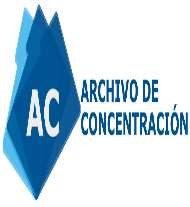 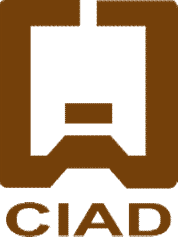 Area Generadora:	Dirección GeneralCentro de Investigación en Alimentación y Desarrollo A.C.          Inventario general de archivos	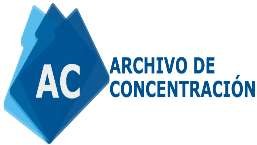 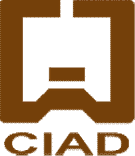 Unidad Administrativa	Dirección AdministrativaArea Generadora:	AdquisicionesCentro de Investigación en Alimentación y Desarrollo A.C.             Inventario general de archivos	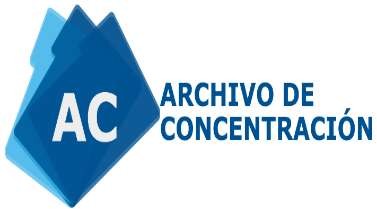 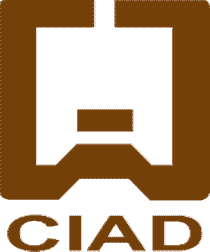 Unidad Administrativa	Dirección AdministrativaArea Generadora:	Subdirección de Recursos MaterialesCentro de Investigación en Alimentación y Desarrollo A.C.Inventario general de archivos	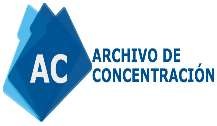 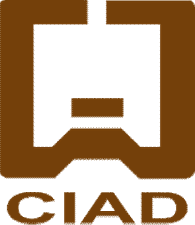 Unidad Administrativa	Dirección GeneralArea Generadora:	Coordinación de InvestigaciónCentro de Investigación en Alimentación y Desarrollo A.C.                 Inventario general de archivos	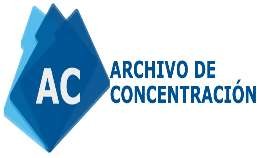 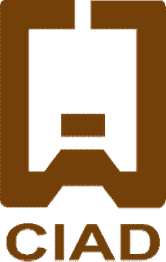 Unidad Administrativa	Dirección GeneralArea Generadora:	Coordinación regional CuliacánCentro de Investigación en Alimentación y Desarrollo A.C.             Inventario general de archivos	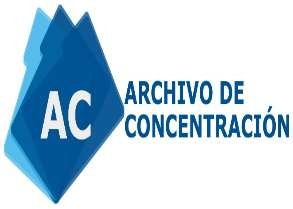 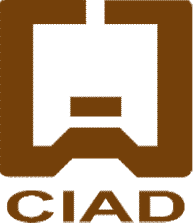 Unidad Administrativa	Dirección GeneralArea Generadora:	Subdirección de Recursos MaterialesCentro de Investigación en Alimentación y Desarrollo A.C.Inventario general de archivos	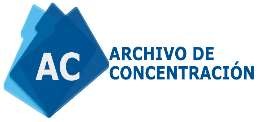 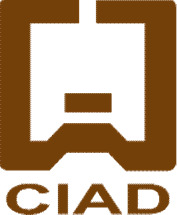 Unidad Administrativa	Dirección GeneralArea Generadora:	Coordinación regional CuliacánCentro de Investigación en Alimentación y Desarrollo A.C.Inventario general de archivos	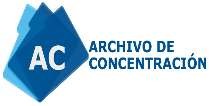 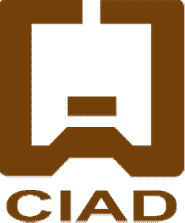 Unidad Administrativa	Dirección GeneralArea Generadora:	Coordinación regional CuauhtémocNúm. Prog.Código de ClasificaciónNombre del ExpedientePeriodo de trámite1CIAD.DG.1C.16.0001-20COMITÉ EXTERNO DE EVALUACIÓN 202020202CIAD.DG.1S.1.0001-20PRIMERA SESIÓN ORDINARIA DE LA ASAMBLEA DE ASOCIADOS 202020203CIAD.DG.1S.1.0002-20PRIMERA SESIÓN ORDINARIA DEL CONSEJO DIRECTIVO 2022020204CIAD.DG.1S.1.0003-20SEGUNDA SESIÓN ORDINARIA DEL CONSEJODIRECTIVO 20202020Núm. Prog.Código de ClasificaciónNombre del ExpedientePeriodo de trámite1CIAD.ADQ.6C.4.3.0001-20ORDEN DE COMPRA NACIONAL DE LA CN 200001 A LA 20004020202CIAD.ADQ.6C.4.3.0002-20ORDEN DE COMPRA NACIONAL DE LA CN 200041 A LA 20008020203CIAD.ADQ.6C.4.3.0003-20ORDEN DE COMPRA NACIONAL DE LA CN 200081 A LA 20012020204CIAD.ADQ.6C.4.3.0004.20ORDEN DE COMPRA NACIONAL DE LA CN200121 A LA 20016020205CIAD.ADQ.6C.4.3.0005-20ORDEN DE COMPRA NACIONAL DE LA CN200161 A LA 20020020206CIAD.ADQ.6C.4.3.0006-20ORDEN DE COMPRA NACIONAL DE LA CN 200201 A LA 20024020207CIAD.ADQ.6C.4.3.0007-20ORDEN DE COMPRA NACIONAL DE LA CN 200241 A LA 20028020208CIAD.ADQ.6C.4.3.0008-20ORDEN DE COMPRA NACIONAL DE LA CN 200281 A LA 20032020209CIAD.ADQ.6C.4.3.0009-20ORDEN DE COMPRA NACIONAL DE LA CN 200321 A LA 200360202010CIAD.ADQ.6C.4.3.0010-20ORDEN DE COMPRA NACIONAL DE LA CN200361 A LA 200400202011CIAD.ADQ.6C.4.3.0011-20ORDEN DE COMPRA NACIONAL DE LA CN200401 A LA 200440202012CIAD.ADQ.6C.4.3.0012-20ORDEN DE COMPRA NACIONAL DE LA CN200441 A LA 200480202013CIAD.ADQ.6C.4.3.0013-20ORDEN DE COMPRA NACIONAL DE LA CN200481 A LA 200520202014CIAD.ADQ.6C.4.3.0014-20ORDEN DE COMPRA NACIONAL DE LA CN200521 A LA 200560202015CIAD.ADQ.6C.4.3.0015-20ORDEN DE COMPRA NACIONAL DE LA CN200561 A LA 200600202016CIAD.ADQ.6C.4.3.0016-20ORDEN DE COMPRA NACIONAL DE LA CN200601 A LA 200640202017CIAD.ADQ.6C.4.3.0017-20ORDEN DE COMPRA NACIONAL DE LA CN 200641 A LA 200680202018CIAD.ADQ.6C.4.3.0018-20ORDEN DE COMPRA NACIONAL DE LA CN 200681 A LA 200720202019CIAD.ADQ.6C.4.3.0019-20ORDEN DE COMPRA NACIONAL DE LA CN 200721A LA 200760202020CIAD.ADQ.6C.4.3.0020-20ORDEN DE COMPRA NACIONAL DE LA CN 200761 A LA 200800202021CIAD.ADQ.6C.4.3.0021-20ORDEN DE COMPRA NACIONAL DE LA CN 200801 A LA 200840202022CIAD.ADQ.6C.4.3.0022-20ORDEN DE COMPRA NACIONAL DE LA CN 200841 A LA 200880202023CIAD.ADQ.6C.4.3.0023-20ORDEN DE COMPRA NACIONAL DE LA CN 200881 A LA 200920202024CIAD.ADQ.6C.4.3.0024-20ORDEN DE COMPRA NACIONAL DE LA CN 200921 A LA 200960202025CIAD.ADQ.6C.4.3.0025-20ORDEN DE COMPRA NACIONAL DE LA CN 200961 A LA 201000202026CIAD.ADQ.6C.4.3.0026-20ORDEN DE COMPRA NACIONAL DE LA CN 201001 A LA 201040202027CIAD.ADQ.6C.4.3.0027-20ORDEN DE COMPRA NACIONAL DE LA CN 201041 A LA 201080202028CIAD.ADQ.6C.4.3.0028-20ORDEN DE COMPRA NACIONAL DE LA CN 201081 A LA 201120202029CIAD.ADQ.6C.4.3.0029-20ORDEN DE COMPRA NACIONAL DE LA CN 201121 A LA 201160202030CIAD.ADQ.6C.4.3.0030-20ORDEN DE COMPRA NACIONAL DE LA CN 201161 A LA 201200202031CIAD.ADQ.6C.4.3.0031-20ORDEN DE COMPRA NACIONAL DE LA CN 201201 A LA 201240202032CIAD.ADQ.6C.4.3.0032-20ORDEN DE COMPRA NACIONAL DE LA CN 201241 A LA 201280202033CIAD.ADQ.6C.4.3.0033-20ORDEN DE COMPRA NACIONAL DE LA CN 201281 A LA 201293202034CIAD.ADQ.6C.4.3.0034-20ORDENES DE SERVICIO DE LA OS 200001 A LA 200044202035CIAD.ADQ.6C.4.3.0035-20ORDENES DE SERVICIO DE LA OS 200045 A LA 200091202036CIAD.ADQ.6C.4.3.0036-20ORDEN DE COMPRA INTERNACIONAL DE LA 200001 A LA 200040202037CIAD.ADQ.6C.4.3.0037-20ORDEN DE COMPRA INTERNACIONAL DE LA 200041 A LA 200071202038CIAD.ADQ.6C.4.3.0038-20ORDEN DE COMPRA INTERNACIONAL DE LA 200072 A LA 200090202039CIAD.ADQ.6C.4.3.0039-20ORDEN DE SERVICIO GENERALES DE LA 200001 A LA 200100202040CIAD.ADQ.6C.4.3.0040-20ORDEN DE SERVICIO GENERALES DE LA 200101 A LA 200200202041CIAD.ADQ.6C.4.3.0041-20ORDEN DE SERVICIO GENERALES DE LA 200201 A LA 200300202042CIAD.ADQ.6C.4.3.0042-20ORDEN DE SERVICIO GENERALES DE LA 200301 A LA 200400202043CIAD.ADQ.6C.4.3.0043-20ORDEN DE SERVICIO GENERALES DE LA 200401 A LA 2004872020Núm. Prog.Código de ClasificaciónNombre del ExpedientePeriodo de trámite1CIAD.SRM.6C.4.1.0001-20LA-0389ZY998-E149-2020 ADQUISICION DE EQUIPO DE LABORATORIO20202CIAD.SRM.6C.4.1.0002-20LA-0389ZY998-E170-2020 SERVICIO DE LIMPIEZA CONTRATO 2020 1/220203CIAD.SRM.6C.4.1.0003-20LA-0389ZY998-E170-2020 SERVICIO DE LIMPIEZA CONTRATO 2020 2/220204CIAD.SRM.6C.4.1.0004-20LA-0389ZY998-E171-2020 SEGURO DE VIDA DE LOS EMPLEADOS CIAD AC 2020 1/320205CIAD.SRM.6C.4.1.0005-20LA-0389ZY998-E171-2020 SEGURO DE VIDA DE LOS EMPLEADOS CIAD AC 2020 2/320206CIAD.SRM.6C.4.1.0006-20LA-0389ZY998-E171-2020 SEGURO DE VIDA DE LOS EMPLEADOS CIAD AC 2020 3/320207CIAD.SRM.6C.4.1.0007-20LA-0389ZY998-E172-2020 SEGURO DE BIENES PATRIMONIALES 2021 1/320208CIAD.SRM.6C.4.1.0008-20LA-0389ZY998-E172-2020 SEGURO DE BIENES PATRIMONIALES 2021 2/320209CIAD.SRM.6C.4.1.0009-20LA-0389ZY998-E172-2020 SEGURO DE BIENES PATRIMONIALES 2021 3/3202010CIAD.SRM.6C.4.1.0010-20LA-0389ZY998-E173-2020 PASAJES NACIONALES E INTERNACIONALES 2021 ½202011CIAD.SRM.6C.4.1.0011-20LA-0389ZY998-E173-2020 PASAJES NACIONALES E INTERNACIONALES 2021 2/2202012CIAD.SRM.6C.4.1.0012-20LA-0389ZY998-E175-2020 SERVICIO DE COPIADO, IMPRESIÓN Y ESCANEO CONTRATO PLURIANUAL 2021/2023202013CIAD.SRM.6C.4.1.0013-20LA-0389ZY998-E298-2020 SERVICIO DE JARDINERIA CONTRATO 2021202014CIAD.SRM.6C.4.1.0014-20LA-0389ZY998-E299-2020 SERVICIO DE DESAZOLVE Y LIMPIEZA DE FOSAS SEPTICAS CONTRATO 2021202015CIAD.SRM.6C.4.1.0015-20LA-0389ZY998-E300-2020 SERVICIO DE LIMPIEZA Y VIGILANCIA PARA LA UGT NAYARIT CONTRATO 2020202016CIAD.SRM.6C.4.2.0001-20I3P-CIAD-01-2020 SERVICIO DE POLINIZACION A HUERTOS DE MANGO EN EL ESTADO DE NAYARIT202017CIAD.SRM.6C.4.2.0002-20I3P-CIAD-02-2020 ADQUISICION EQUIPOS DE LABORATORIO202018CIAD.SRM.6C.4.2.0003-20I3P-CIAD-03-2020 SERVICIO DE MTTO. PREVENTIVO ADVANCED A EQUIPO202019CIAD.SRM.6C.4.2.0004-20I3P-CIAD-04-2020 SERVICIO DE VIGILANCIA 2021 GUAYMAS202020CIAD.SRM.6C.4.2.0005-20I3P-CIAD-05-2020 SERVICIO DE LIMPIEZA Y JARDINERA 2021 MAZATLAN202021CIAD.SRM.6C.4.2.0006-20I3P-CIAD-06-2020 SERVICIO DE VIGILANCIA 2021 MAZATLAN202022CIAD.SRM.6C.4.3.0001-20ADJUDICACION DIRECTA PLANTA DE EXTRACCION DE MIEL UGT NAYARIT202023CIAD.SRM.8C.17.0001-20CORRESPONDENCIA INTERNA SRM 2020202024CIAD.SRM.8C.17.0002-20ADMINISTRACIÓN DE RIESGOS 2020202025CIAD.SRM.8C.17.0003-20SOLICITUDES DE PERMISO, HORAS EXTRA Y COMP. MTTO AÑO 20202020Núm. Prog.Código de ClasificaciónNombre del ExpedientePeriodo de trámite1CIAD.CI.8C.17.0001-20APLICACIÓN DEL MODELO DE ADMINISTRACIÓN DE RIESGO.20202CIAD.CI.8C.17.0002-20REQUISICIONES DE COMPRAS 201020203CIAD.CI.8C.17.0003-20PROPUESTAS PROYECTO SEMILLA 201020204CIAD.CI.8C.17.0004-20SOLICITUDES DE APOYOS PARA PAGO DEPUBLICACIÓN Y EDICIÓN EN INGLÉS 201020205CIAD.CI.8C.17.0005-20OFICIOS RECIBIDOS (DIRECCIÓN GENERAL, CONACYT, COECYT, COORDINACIONES)20206CIAD.CI.8C.17.0006-20MINUTAS20207CIAD.CI.8C.17.0007-20REQUISICIONES DE COMPRAS 201120208CIAD.CI.8C.17.0008-20OFICIOS RECIBIDOS (DIRECCIÓN GENERAL, CONACYT, COECYT, COORDINACIONES)20209CIAD.CI.8C.17.0009-20SOLICITUDES DE APOYOS PARA PAGO DEPUBLICACIÓN Y EDICIÓN EN INGLÉS 2011202010CIAD.CI.8C.17.0010-20REQUISICIONES DE COMPRAS 2012202011CIAD.CI.8C.17.0011-20SOLICITUDES DE APOYOS PARA PAGO DEPUBLICACIÓN Y EDICIÓN EN INGLÉS 2012202012CIAD.CI.8C.17.0012-20OFICIOS RECIBIDOS (DIRECCIÓN GENERAL, CONACYT, COECYT, COORDINACIONES)202013CIAD.CI.8C.17.0013-20OFICIOS ENTREGADOS (COORDINACIONESHERMOSILLO Y REGIONALES, EDIFICIO ADMVO.)202014CIAD.CI.8C.17.0014-20MINUTAS202015CIAD.CI.8C.17.0015-20REQUISICIONES DE COMPRAS 2013202016CIAD.CI.8C.17.0016-20SOLICITUDES DE APOYOS PARA PAGO DE PUBLICACIÓN Y EDICIÓN EN INGLÉS 2013202017CIAD.CI.8C.17.0017-20OFICIOS CON CONVOCATORIAS DE INVESTIGACIÓN, BITACORAS, ETC…202018CIAD.CI.8C.17.0018-20APOYOS ESPECIALES202019CIAD.CI.8C.17.0019-20MOVILIDAD ACADEMICA202020CIAD.CI.8C.17.0020-20OFICIOS202021CIAD.CI.8C.17.0021-20REQUISICIONES, COMPROBACIONES, REEMBOLSOS202022CIAD.CI.8C.17.0022-20MOVILIDAD ACADEMICA202023CIAD.CI.8C.17.0023-20SOLICITUDES DE APOYO A PUBLICACIÓN Y EDICIÓN EN INGLÉS202024CIAD.CI.8C.17.0024-20FORMATOS ESTANCIA POSDOCTORAL202025CIAD.CI.8C.17.0025-20FORMATOS PAI2020Núm. Prog.Código de ClasificaciónNombre del ExpedientePeriodo de trámite1CIAD.MZT.5C.17.0001.20POLIZAS DE EGRESOS DE LA CUENTA 7677431 DE LOS MESES DE ENERO -MAYO20202CIAD.MZT.5C.17.0002.20POLIZAS DE EGRESOS DE LA CUENTA 1068751 DE LOS MESES DE ENERO AMAYO20203CIAD.MZT.5C.18.0001.20POLIZAS DE INGRESOS DE LA CUENTA 7677431 DE LOS MESES DE ENERO AMAYO20204CIAD.MZT.5C.19.0001.20POLIZAS DE DIARIO DE INGRESOS PROPIOS DE LA CUENTA 7677431 DE LOSMESES DE ENERO A MAYO20205CIAD.MZT.5C.19.0002.20POLIZAS DE DIARIO DE FISCAL DE LA CUENTA 1068751 DE LOS MESES DEENERO A MAYO20206CIAD.MZT.4S.2.2.0001.20PROYECTO 70242 - 70256 CONVENIOS MAZATLAN EN CUENTA BANCARIA 7740958BANAMEX20207CIAD.MZT.4S.2.2.0002.20PROYECTO 80013 - 80338 FIDEICOMISO INVESTIGACION MAZATLAN EN CUENTABANCARIA 769369020208CIAD.MZT.6C.4.3.0001.20ORDEN DE COMPRA NACIONAL DE LACN200001 A CN20002520209CIAD.MZT.6C.4.3.0002.20ORDEN DE COMPRA NACIONAL DE LACN200026 A CN200050202010CIAD.MZT.6C.4.3.0003.20ORDEN DE COMPRA NACIONAL DE LACN200051 A CN200075202011CIAD.MZT.6C.4.3.0004.20ORDEN DE COMPRA NACIONAL DE LACN200076 A CN200101202012CIAD.MZT.6C.4.3.0005.20ORDEN DE COMPRA NACIONAL DE LACN200102 A CN200130202013CIAD.MZT.6C.4.3.0006.20ORDEN DE COMPRA NACIONAL DE LACN200131 A CN200137202014CIAD.MZT.6C.4.3.0007.20ORDEN DE COMPRA INTERNACIONAL DE LA PO 200001 A PO200009202015CIAD.MZT.6C.4.3.0008.20ORDEN DE SERVICIO NACIONAL DE LAOS200001 A OS200029202016CIAD.MZT.6C.4.3.0009.20ORDEN DE SERVICIO DE LA SG20001 ASG20020202017CIAD.MZT.6C.4.3.0010.20CONTRATO NACIONAL DE LA 200001 A200034202018CIAD.MZT.6C.4.3.0011.20RESGUARDOS DE INVENTARIOS DEL1300659 AL 1300660202019CIAD.MZT.6C.4.3.0012.20ORDEN DE COMPRA NACIONAL DE LACN200131 A CN200150202020CIAD.MZT.6C.4.3.0013.20ORDEN DE COMPRA NACIONAL DE LACN200151 A CN200200202021CIAD.MZT.6C.4.3.0014.20ORDEN DE COMPRA NACIONAL DE LACN200201 A CN200250202022CIAD.MZT.6C.4.3.0015.20ORDEN DE COMPRA NACIONAL DE LACN200251 A CN200300202023CIAD.MZT.6C.4.3.0016.20ORDEN DE COMPRA NACIONAL DE LACN200301 A CN200350202024CIAD.MZT.6C.4.3.0017.20ORDEN DE COMPRA NACIONAL DE LACN200351 A CN200400202025CIAD.MZT.6C.4.3.0018.20ORDEN DE COMPRA NACIONAL DE LACN200401 A CN200504202026CIAD.MZT.6C.4.3.0019.20ORDEN DE SERVICIO NACIONAL DE LAOS200030 A OS200050202027CIAD.MZT.6C.4.3.0020.20ORDEN DE SERVICIO NACIONAL DE LAOS200051 A OS200103202028CIAD.MZT.6C.4.3.0021.20CONTRATO NACIONAL DE LA 200001 A200035202029CIAD.MZT.6C.4.3.0022.20CONTRATO NACIONAL DE LA 200036 A200050202030CIAD.MZT.6C.4.3.0023.20CONTRATO NACIONAL DE LA 200051 A200061202031CIAD.MZT.6C.4.3.0024.20RESGUARDOS DE INVENTARIOS DEL1300659 AL 1300684202032CIAD.MZT.10C.15.001.20ACTA ENTREGA RECEPCIÓN MA.SONIA ELENA OSUNA-DR. MIGUEL BETANCOURT2020Núm. Prog.Código de ClasificaciónNombre del ExpedientePeriodo de trámite1CIAD.GYM.4C.5.0001.20Nómina de la 1 er Quincena de Enero a la2 da Quincena de Diciembre 202020202CIAD.GYM.4C.8.0001.20Listas de Asistencia del 01 de Enero al 31de Diciembre 202020203CIAD.GYM.4C.8.0002.20CARTAS COMISION DE ENERO ADICIEMBRE 202020204CIAD.GYM.4C.8.0003.20PERMISOS, INCAPACIDADES, FORMATOS DE PRESTACIONES DEENERO A DICIEMBRE 202020205CIAD.GYM.5C.19.0001.20POLIZA DE DIARIO DRA.0001 A LA 0016; DRB.0001 A LA DRB.0032, DRC.0001 A LA DRC.0041; DEL MES DE ENERO AMARZO 202020206CIAD.GYM.5C.19.0002.20POLIZA DE DIARIO DRD.0001 A LA 0038; DRE.0001 A LA DRE.0034; DRF.0001 A LA DRF.0035 DEL MES DE ABRIL AJUNIO 202020207CIAD.GYM.5C.19.0003.20POLIZA DE DIARIO DRG.0001 A LA DRG.0032; DRH.0001 A LA DRH.0029Julio y Agosto 202020208CIAD.GYM.5C.19.0004.20POLIZA DE DIARIO DRI.0001 A LA DRI.0041; DRJ.0001 A LA DRJ.0035SEPTIEMBRE Y OCTUBRE 202020209CIAD.GYM.5C.19.0005.20POLIZA DE DIARIO DRK.0001 A LADRK.0045 NOVIEMBRE 2020202010CIAD.GYM.5C.19.0006.20POLIZA DE DIARIO DRK.00046 A LADRK.0090 NOVIEMBRE 2020202011CIAD.GYM.5C.19.0007.20POLIZA DE DIARIO DRK.00091 A LADRK.00136 NOVIEMBRE 2020202012CIAD.GYM.5C.19.0008.20POLIZA DE DIARIO DRL.00001 A LADRL.0040 DICIEMBRE 2020202013CIAD.GYM.5C.19.0009.20POLIZA DE DIARIO DRL.00041 A LADRL.0079 DICIEMBRE 2020202014CIAD.GYM.5C.19.0010.20POLIZA DE DIARIO DE FACTURACION DIA.0001 -DIA.0005 ENERO, DIB.0001 FEBRERO; DIC.0001 MARZO; DID.0001 ABRIL, DIF.0001 JUNIO, DIG.0001 JULIO, DIH.0001-DIH.0003 Agosto, DII.0001- DII.0004 Septiembre, DIJ.0001- DIJ.0005 Octubre, DIK.0001-DIK.0004Noviembre 2020202015CIAD.GYM.5C.19.0011.20POLIZA DE EGRESOS EGA.0001 A LA 0006 DE ENERO , EGB.0001 A LA EGB.0022 FEBRERO, EGC.0001 A LA EGC.0023 MARZO, EGD.0001 A LA EGD.0015 ABRIL, EGE.0001 A LA EGE.0016 MAYO, EGF.0001 A LAEGF.0017 DE JUNIO 2020202016CIAD.GYM.5C.19.0012.20POLIZA DE EGRESOS EGG.0001- EGG.0014 JULIO, EGH.0001-EGH.0013 AGOSTO, EGI.0001-EGI.0025 SEPTIEMBRE , EGJ.0001-EGJ.0026OCTUBRE 2020202017CIAD.GYM.5C.19.0013.20POLIZA DE EGRESOS EGG.0001- EGG.0014 JULIO, EGH.0001-EGH.0013 AGOSTO, EGI.0001-EGI.0025 SEPTIEMBRE , EGJ.0001-EGJ.0026OCTUBRE 2020202018CIAD.GYM.5C.19.0014.20POLIZAS DE EGRESOS EGK.0001-EGK.0114 NOVIEMBRE 2020202019CIAD.GYM.5C.19.0015.20POLIZAS DE EGRESOS EGL.0001-EGL.0043 DICIEMBRE 2020202020CIAD.GYM.5C.22.1.0001.20Pólizas de Transferecia TR de Enero aDiciembre 2020202021CIAD.GYM.8C.17.0001.20TRANSFERENCIAS BANCARIAS DEENERO A DICIEMBRE DEL 2020202022CIAD.GYM.8C.17.0002.20BITACORAS DE ENTRADA DEL PERSONAL, ESTUDIANTES, PERSONAL DE SERVICIOS , PROVEEDORES Y VISITANTES DE ENERO A JUNIO 2020202023CIAD.GYM.8C.17.0003.20BITACORAS DE ENTRADA DEL PERSONAL, ESTUDIANTES, PERSONAL DE SERVICIOS , PROVEEDORES Y VISITANTES DE JULIO A DICIEMBRE2020202024CIAD.GYM.5C.18.0001.20polizas de Ingreso Enero a Diciembre 2020202025CIAD.GYM.5C.18.0002.20polizas de Ingreso Facturación Enero aDiciembre 2020202026CIAD.GYM.5C.23.1.0001.20CONCILIACIONES BANCARIAS DE ENERO - DICIEMBRE DELCONSECUTIVO 2020202027CIAD.GYM.5C.23.2.0001.20CONCILIACIONES DE ACTIVO FIJO DE ENERO A DICIEMBRE DELCONSECUTIVO 2020202028CIAD.GYM.5C.23.4.0001.20CONCILIACIONES DE INGRESOS DEENERO A DICIEMBRE DEL CONSECUTIVO 2020202029CIAD.GYM.5C.23.5.0001.20CONCILIACIONES DE PRESUPUESTAL DE ENERO A DICIEMBRE DEL CONSECUTIVO 2020202030CIAD.GYM.5C.24.0001.20ESTADOS FINANCIEROS ENERO ADICIEMBRE 2020202031CIAD.GYM.6C.4.3.0001.20Ordenes de compra CN200001 Enero, CN200002 Febrero, CN200003-CN200009 Marzo,CN200010 Mayo, CN200011- CN200012 Junio, CN200013-CN200016Agosto, CN200017-CN200018 Septiembre,CN200019-CN200058 Octubre 2020202032CIAD.GYM.6C.4.3.0002.20Ordenes de compra CN200059-CN200125Noviembre 2020202033CIAD.GYM.6C.4.3.0003.20Ordenes de Servicio OS200001- OS200002 Febrero, OS200003-OS200005Marzo,OS200006 Abril, OS200007 Mayo , OS200008- OS200009 Julio, OS200010-OS200012 Septiembre, OS200013- OS200015 Octubre, OS200017-OS200018Noviembre 2020202034CIAD.GYM.6C.20.0001.20Ordenes de Entrada 001738 Enero, 001739 Febrero, 001740-001745 Marzo,001746 Mayo, 001747-001748 Junio001749 Julio, 001750 Agosto, 001751-001755 septiembre, 001756-001764Octubre 2020202035CIAD.GYM.6C.20.0002.20Ordenes de Entrada 001765-001810Noviembre 2020202036CIAD.GYM.6C.20.0003.20Ordenes de Entrada 001811-1852 Noviembre, 001853-1856 Diciembre 2020202037CIAD.GYM.6C.20.0004.20ordenes de Entrada de Servicio 500674 Febrero, 500675-500678 Marzo, 500679Abril, 500680-500682 Mayo, 500683-500684 Junio, 500685-500686 Julio,500687-500688 Septiembre, 500689-500692 Octubre, 500693-500697Noviembre, 500698-500700 Diciembre2020202038CIAD.GYM.6C.20.0005.20ordenes de Salida de Compra 001701 Enero, 001702 Febrero, 001703-001707Marzo, 001708 Abril, 001709 Mayo,001710-001711 Junio, 001712 Julio,001713 Agosto, 001714-001718Septiembre, 001719-001722 Octubre,001723-001814 Noviembre, 001815-001818 Diciembre 2020202039CIAD.GYM.6C.20.0006.20ordenes de salida de Servicio 500674 Febrero, 500675-500678 Marzo, 500679Abril, 500680-500682 Mayo, 500683-500684 Junio, 500685-500686 Julio,500687-500688 Septiembre, 500689-500692 Octubre, 500693-500697Noviembre, 500698-500700 Diciembre2020202040CIAD.GYM.6C.4.2.0001.20Concurso de Vigilancia I3P-CIAD-08-2020202041CIAD.GYM.6C.6.0001.20CONTRATOS DE BIENES Y SERVICIOS DE ENERO A DICIEMBRE 2020202042CIAD.GYM.6C.17.1.0001.20RESGUARDOS 1200148-1200161 DEENERO A DICIEMBRE 20202020Núm. Prog.Código de ClasificaciónNombre del ExpedientePeriodo de trámite1CIAD.CUL.3C.17.0001.20POLIZAS PRESUPUESTALES 2020 ENERO A DICIEMBRE20202CIAD.CUL.4C.8.0001.20LISTAS DE ASISTENCIA PERSONAL ENERO A DICIEMBRE202020203CIAD.CUL.4C.8.0002.20FORMATOS DE PERMISO202020204CIAD.CUL.6C.4.2.0001.20ORDENES DE COMPRA ENERO A JUNIO 2020.CN200001 - CN20009220205CIAD.CUL.6C.4.2.0002.20ENERO A JUNIO 2020.20206CIAD.CUL.6C.4.2.0003.20ORDENES DE COMPRAENERO A JUNIO 2020. PO200001 - PO20000420207CIAD.CUL.6C.6.0001.20CONTRATOS UNIX HELP ENERO A JUNIO 2020200001 - 20002720208CIAD.CUL.6C.20.0001.20ENTRADAS DE ALMACEN ENERO A JUNIO 20206024 - 611120209CIAD.CUL.6C.20.0002.20ENTRADAS DE OSENERO A JUNIO 2020 501586 - 501619202010CIAD.CUL.6C.17.0001.20RESGUARDO DE BIENES MUEBLES 20201401366 - 1401480202011CIAD.CUL.6C.4.2.0004.20ORDENES DE COMPRAJULIO A DICIEMBRE 2020. CN200093 - CN200261202012CIAD.CUL.6C.4.2.0005.20ORDENES DE COMPRA JULIO A DICIEMBRE 2020.OS200027 - OS200061202013CIAD.CUL.6C.4.2.0006.20ORDENES DE COMPRA JULIO A DICIEMBRE 2020.PO200005 - PO200015202014CIAD.CUL.6C.6.0002.20CONTRATOS UNIX HELPJULIO A DICIEMBRE 2020 200028 - 200039202015CIAD.CUL.6C.20.0003.20ENTRADAS DE ALMACEN JULIO A DICIEMBRE 20206025 - 6248202016CIAD.CUL.6C.20.0004.20ENTRADAS DE OSJULIO A DICIEMBRE 2020 501620 - 501668202017CIAD.CUL.4S.5.0001.20SOLICITUDES DE SERVICIO 2020(CARP. 1)202018CIAD.CUL.4S.5.0002.20SOLICITUDES DE SERVICIO 2020(CARP. 2)202019CIAD.CUL.4S.5.0003.20RESULTADOS DE LABORATORIO 2020 (CARP. 1)202020CIAD.CUL.4S.5.0004.20RESULTADOS DE LABORATORIO 2020 (CARP. 2)202021CIAD.CUL.5C.19.0001.20POLIZAS DE DIARIO ENERO 2020.DRA.0001-0029202022CIAD.CUL.5C.19.0002.20POLIZAS DE DIARIO FEBRERO 2020.DRB.0001-0073202023CIAD.CUL.5C.19.0003.20POLIZAS DE DIARIO MARZO 2020.DRC.0001-0123202024CIAD.CUL.5C.19.0004.20POLIZAS DE DIARIO ABRIL 2020.DRD.0001-0084202025CIAD.CUL.5C.19.0005.20POLIZAS DE DIARIO MAYO 2020.DRE.0001-0056202026CIAD.CUL.5C.19.0006.20POLIZAS DE DIARIO JUNIO 2020.DRF.0001-0081202027CIAD.CUL.5C.19.0007.20POLIZAS DE DIARIO FACTURACION DE ENERO y FEBRERO 2020.DIA.0001-0020 ; DIB.0001-0016202028CIAD.CUL.5C.19.0008.20POLIZAS DIARIO FACTURACION DE MARZO A JULIO 2020.DIC.0001-0014 ; DID.0001-0005 ;DIE.0001-0011 ; DIF.0001-0010 ; DIG.0001-0019202029CIAD.CUL.5C.19.0009.20POLIZAS DE DIARIO JULIO 2020.DRG.0001-0080202030CIAD.CUL.5C.19.00010.20POLIZAS DE DIARIO AGOSTO 2020.DRH.0001-0055202031CIAD.CUL.5C.19.00011.20POLIZAS DE DIARIO SEPTIEMBRE 2020. DRI.0001-0082202032CIAD.CUL.5C.19.00012.20POLIZAS DE DIARIO OCTUBRE 2020.DRJ.0001-0094202033CIAD.CUL.5C.18.0001.20POLIZAS DE INGRESOS ENERO Y FEBRERO 2020.IGA.0001-0026 ; IGB.0001-0032202034CIAD.CUL.5C.18.0002.20POLIZAS DE INGRESOS MARZO A JULIO 2020.IGC.0001-0028 ; IGD.0001-0015 ; IGE.0001-0022 ; IGF.0001-0018 ;IGG.0001-0017202035CIAD.CUL.5C.18.0003.20POLIZAS DE INGRESOS AGOSTO A OCTUBRE 2020.IGH.0001-0020 ; IGI.0001-0023 ; IGJ.0001-0026202036CIAD.CUL.5C.18.0004.20POLIZAS DE INGRESOS NOVIEMBRE A DICIEMBRE 2020.IGK.0001-0029 ; IGL.0001-0043202037CIAD.CUL.5C.17.0001.20POLIZAS DE EGRESOS ENERO 2020. EGA.0001-0007.202038CIAD.CUL.5C.17.0002.20POLIZAS DE EGRESOS FEBRERO 2020. EGB.0001-0023202039CIAD.CUL.5C.17.0003.20POLIZAS DE EGRESOS MARZO 2020. EGC.0001-0061202040CIAD.CUL.5C.17.0004.20POLIZAS DE EGRESOS ABRIL 2020.EGD.0001-0034202041CIAD.CUL.5C.17.0005.20POLIZAS DE EGRESOS MAYO 2020.EGE.0001-0030202042CIAD.CUL.5C.17.0006.20POLIZAS DE EGRESOS JUNIO 2020.EGF.0001-0039202043CIAD.CUL.5C.22.0001.20POLIZAS DE CHEQUES FISCAL CTA 0718330ENERO A JUNIO 2020.CFA.0001-0004 ; CFB.0001-0011 ; CFC.0001-0005 ; CFL.0001-0002202044CIAD.CUL.5C.22.0002.20POLIZAS DE CHEQUES PROPIOS CTA 7530353ENERO A JUNIO 2020CPA.0001-0010 ; CPB.0001-0017 ; CPC.0001-0012 ; CPJ.0001 ; CPK.0001 ; CPL.0001-0002202045CIAD.CUL.5C.22.0003.20POLIZAS CHEQUE FIDEICOMISOS DE LA CTA. 7535681ENERO A JUNIO 2020.PKA.0001 ; PKD.0001-0002 ; PKE.0001- 0004 ; PKF.0001-0002 ; PKG.0001 ; PKH.0001-0002 ; PKI.0001 ; PKK.0001 ; PKL.0001-0009.202046CIAD.CUL.5C.22.0004.20POLIZAS DE CHEQUE SEP BASICA DR. EBER ADDI PROY.60316 / DRA. JOSEFINA PROY. 60317DE LA CTA. 4291873 MARZO A JUNIO 2020.CCC.0001-0003 ; CCD.0001-0004 ; CCF.0001-0002 : CCG.0001-0002 ;CCL.0001202047CIAD.CUL.5C.22.0005.20POLIZAS DE TRANSFERENCIA ENERO A JUNIO 2020.TRA.0001-0002 ; TRB.0001-0003 ; TRC.0001-0010 ; TRD.0001-0004 ; TRE.0001-0008 ; TRF.0001-0011 TRG.0001-0005 ; TRH.0001-0005 ; TRI.0001-0004TRJ.0001-0006 ; TRK.0001-0008 ;TRL.0001-0027202048CIAD.CUL.5C.19.00013.20POLIZAS DE DIARIO NOVIEMBRE 2020. DRK.0001-0148202049CIAD.CUL.5C.19.00014.20POLIZAS DE DIARIO DICIEMBRE 2020. DRL.0001-0218202050CIAD.CUL.5C.19.00015.20POLIZAS DIARIO FACTURACION DE AGOSTO A DICIEMBRE 2020.DIH.0001-0018 ; DII.0001-0019 ; DIJ.0001- 0028 ; DIK.0001-0018 ; DIL.0001-0022202051CIAD.CUL.5C.17.0007.20POLIZAS DE EGRESOS JULIO 2020.EGG.0001-0051202052CIAD.CUL.5C.17.0008.20POLIZAS DE EGRESOS AGOSTO 2020. EGH.0001-0037202053CIAD.CUL.5C.17.0009.20POLIZAS DE EGRESOS SEPTIEMBRE 2020.	EGI.0001-0052202054CIAD.CUL.5C.17.0010.20POLIZAS DE EGRESOS OCTUBRE 2020.EGJ.0001-0070202055CIAD.CUL.5C.17.0011.20POLIZAS DE EGRESOS NOVIEMBRE2020.	EGK.0001-0088202056CIAD.CUL.5C.17.0012.20POLIZAS DE EGRESOS DICIEMBRE2020.	EGL.0001-001602020Núm. Prog.Código de ClasificaciónNombre del ExpedientePeriodo de trámite1CIAD.CUAU.6C.6.0001.20CONTRATOS ENERO - JUNIO20202CIAD.CUAU.6C.6.0002.20CONTRATOS JULIO - DICIEMBRE20203CIAD.CUAU.6C.4.3.0001.20ADQUISICIONES ENERO - FEBRERO20204CIAD.CUAU.6C.4.3.0002.20ADQUISICIONES FEBRERO - AGOSTO20205CIAD.CUAU.6C.4.3.0003.20ADQUISICIONES SEPTIEMBRE -DICIEMBRE20206CIAD.CUAU.6C.17.1.0001.20RESGUARDOS 202020207CIAD.CUAU.5C.17.0001.20POLIZAS DE EGRESO EGA.0001 A LAEGC.0029 DE ENERO A MARZO20208CIAD.CUAU.5C.17.0002.20POLIZAS DE EGRESO EGD.0001 A LAEGG.0015 DE ABRIL A JULIO20209CIAD.CUAU.5C.17.0003.20POLIZAS DE EGRESO EGH.0001 A LA EGL.0020 DE AGOSTO A DICIEMBRE202011CIAD.CUAU.5C.18.0001.20POLIZA DE INGRESO DE LA IGA.0001 A LA IGL.0016 DE ENERO A DICIEMBRE202013CIAD.CUAU.5C.19.0001.20POLIZA DE DIARIO FACTURACION DEENERO A DICIEMBRE202014CIAD.CUAU.5C.19.0002.20POLIZAS DE DIARIO DE LA DRA.0001 A LA DRB .0037 DE ENERO A FEBRERO202015CIAD.CUAU.5C.19.0003.20POLIZAS DE DIARIO DE LA DRC.0001 A LA DRC .0064 DE MARZO202016CIAD.CUAU.5C.19.0004.20POLIZAS DE DIARIO DE LA DRD.0001 A LA DRE .0030 DE ABRIL Y MAYO202017CIAD.CUAU.5C.19.0005.20POLIZAS DE DIARIO DE LA DRF.0001 ALA DRG .0022 DE JUNIO Y JULIO202018CIAD.CUAU.5C.19.0006.20POLIZAS DE DIARIO DE LA DRH.0001 A LA DRI .0045 DE AGOSTO YSEPTIEMBRE202019CIAD.CUAU.5C.19.0007.20POLIZAS DE DIARIO DE LA DRJ.0001 A LA DRK .0025 DE OCTUBRE YNOVIEMBRE202020CIAD.CUAU.5C.19.0008.20POLIZAS DE DIARIO DE LA DRK.0026 A LA DRL.0053 DE NOVIEMBRE YDICIEMBRE202022CIAD.CUAU.5C.22.0001.20POLIZA DE CHEQUE FISCAL ENERO ADICIEMBRE CTA.201514202023CIAD.CUAU.5C.22.0002.20POLIZAS DE TRANSFERENCIAS DE LATRA.0001 A LA TRL.0014 DE ENERO A DICIEMBRE202025CIAD.CUAU.5C.23.0001.20CONCILIACIONES BANCARIAS ENEROA SEPTIEMBRE202026CIAD.CUAU.5C.23.0001.20CONCILIACIONES BANCARIASOCTUBRE A DICIEMBRE202027CIAD.CUAU.5C.23.0002.20CONCILIACION DE INGRESOS CONTABLES Y SERVICIOS FACTURADOS DE ENERO ADICIEMBRE202028CIAD.CUAU.5C.23.0003.20CONCILIACION PRESUPUESTAL DEENERO A DICIEMRBE2020